MinutesMeeting Called to order by Ron Ziff, President at 6:30 pmRoll Call: Present: Ron Ziff, Jeff Hartsough, Sue Steinberg, Tom Capps, Avo Babian, Sidonia Lax, Jeffrey Kalban.Executive Committee Minutes of previous meeting: Ron said he will have them ready next meeting3. Public comment on non-agenda items: N/A4. President’s Report	President Ron Ziff outlined the 4 priorities of his new presidency:Communication: Increase communication with the community through mailers and the Web;Participation: Will ask every committee to have a paragraph to explain what projects they are currently working on and how they can help people join;Transparency:  Increase SONC transparency;Quality of Life: Traffic is a common problem for homeowners and commuters. There is a housing and work imbalance: people live in the Valley and work in  Metro’s plan to relieve traffic with  work in 25 years is unacceptable.  Ron will give out list of Potholes, which he sent to street services4a) Action items:Appointment of:-Jeff Kalban as Chair of Planning & Land Use Committee. Motion passed 7-0-0. -Lisa Petrus to the Planning & Land Use Committee. Motion passed 7-0-0.-Tish Lawrence to the vacant position in Area 2, Business Rep. Motion passed 7-0-0. -Jill Banks Barad as Special Adviser to the President. Motion passed 7-0-0.4b) Ron announced there is an opening for Homeless Liaison and for Chair of Animal Welfare Committee & Animal Services Liaison5. Committee Reports & Discussion    Vision Committee: Meeting March 2 to discuss ways to improve traffic in all of Sherman Oaks (formerly the Land Use Committee):  Meeting March 16 to discuss a proposed banquet hall on , alcohol service for the Burger Lounge at the former Solley’s site, a new poke restaurant on , and a 10-unit apartment project on . Discussion from the Executive Committee on Macy’s HVAC system making too much noise; cell phone towers on Ventura were given the okay, but not put up yet; Pavilion’s market to begin construction this year; Sepulveda Pass will get worse if Woodcliff is closed to traffic.Field Deputy Alice Roth (CD 4) will be replaced by Nikki EzhariJeff Hartsough will work with committee chairs to fix committee schedules so they won’t double book6. Treasurer’s Report/Finance Committee –Tom Capps, Treasurer 	-The extra $5,000 would not be available until the revised budget was done. Now SONC has the extra $5,000 in the budget	-Monthly Expense Report 7.   Agenda for March 13, 2017 SONC Board meeting – Nazario Sauceda, Director of the Bureau of Street Services Speaker on the Condition of Trees in Sherman Oaks and the schedule for future trimming and Future of our Urban Forest in Sherman Oaks Discussion ensued re palm pups; assigning money to tree trimming; Rec and Parks is expecting to lose 30% of city trees due to new beetle infestation and fungus. 8. Announcements from the Executive Committee on items within SONC’s JurisdictionDiscussed new venues for SONC board meetingsIt was brought up that  is celebrating the 100th anniversary with a 10 k run. Should Sherman Oaks do something similar for its 90th 9.  Meeting adjourned at 7:56 pmRespectfully submitted, Avo BabianSecretaryOfficers:Ron Ziff, President Bus-6 Jeff Hartsough, 1st Vice Pres.CI-2 Sue Steinberg, 2nd Vice Pres Bus.4Tom Capps, Treasurer, Res. 2  Avo Babian, Secretary, Bus. 5 Board Members:Garett Ross, Res. 1Levon Baronian, Bus-1Kristin Sales,  CI-1Howard Katchen, Res. 3Raphael Morozov, Bus.3Richard Marciniak, CI-3 Lisa Petrus, Res. 4Sidonia Lax, CI-4Sherry Revord, CI-5Jill Banks Barad, Res. 6Melissa Menard, CI-6Michael Binkow, Res. 7Neal Roden, Bus-7Jeffrey Kalban, CI-7 OAKS NEIGHBORHOOD COUNCIL Oaks, CA 91413(818) 503-2399www.shermanoaksnc.orgOR CONTACTDepartment of Neighborhood Empowerment linked through our website under "Resources"Officers:Ron Ziff, President Bus-6 Jeff Hartsough, 1st Vice Pres.CI-2 Sue Steinberg, 2nd Vice Pres Bus.4Tom Capps, Treasurer, Res. 2  Avo Babian, Secretary, Bus. 5 Board Members:Garett Ross, Res. 1Levon Baronian, Bus-1Kristin Sales,  CI-1Howard Katchen, Res. 3Raphael Morozov, Bus.3Richard Marciniak, CI-3 Lisa Petrus, Res. 4Sidonia Lax, CI-4Sherry Revord, CI-5Jill Banks Barad, Res. 6Melissa Menard, CI-6Michael Binkow, Res. 7Neal Roden, Bus-7Jeffrey Kalban, CI-7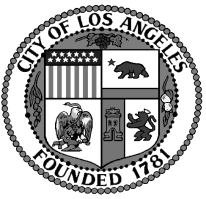  Oaks Neighborhood CouncilExecutive Committee6:30PM Monday, February 27, 2017 Oaks Library Oaks 91423 OAKS NEIGHBORHOOD COUNCIL Oaks, CA 91413(818) 503-2399www.shermanoaksnc.orgOR CONTACTDepartment of Neighborhood Empowerment linked through our website under "Resources"